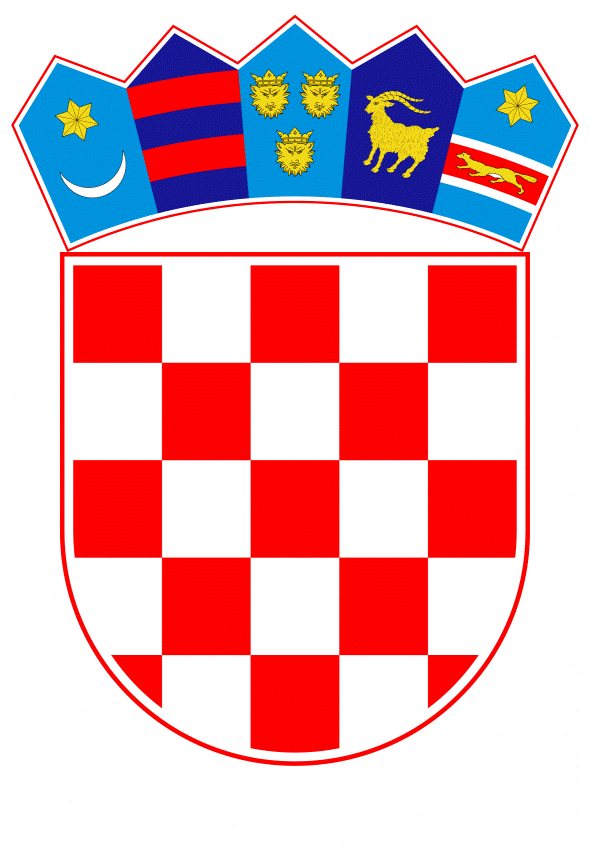 VLADA REPUBLIKE HRVATSKEZagreb, 23. prosinca 2021.______________________________________________________________________________________________________________________________________________________________________________________________________________________________PRIJEDLOG	Na temelju članka 31. stavka 2. Zakona o Vladi Republike Hrvatske (Narodne novine, br. 150/11, 119/14, 93/16 i 116/18), a u vezi s člankom 8. podstavkom 5. Zakona o razvojnoj suradnji i humanitarnoj pomoći inozemstvu (Narodne novine, br. 146/08), Vlada Republike Hrvatske je na sjednici održanoj __________ donijelaO D L U K Uo financijskom doprinosu Međunarodnom odboru Crvenog križaI.	Prihvaća se prijedlog Ministarstva vanjskih i europskih poslova dostavljen Vladi Republike Hrvatske dopisom KLASA: 018-04/21-25/1, URBROJ: 521-VIII-03-21/4, od 24 studenoga 2021. o financijskom doprinosu Međunarodnom odboru Crvenog križa u iznosu od 200.000,00 CHF, u kunskoj protuvrijednosti prema srednjem tečaju HNB-a na dan isplate.II.	Zadužuje se Ministarstvo vanjskih i europskih poslova za pripremu izvršenja i praćenje provedbe aktivnosti iz ove Odluke, te uplatu doprinosa od 200.000,00 CHF u kunskoj protuvrijednosti prema srednjem tečaju HNB-a na dan isplate Međunarodnom odboru Crvenog križa.III.Ovlašćuje se ministar vanjskih i europskih poslova za sklapanje odgovarajućeg sporazuma s Međunarodnim odborom Crvenog križa u svrhu provedbe aktivnosti iz ove Odluke.IV.	Financijska sredstva za provedbu ove Odluke osigurana su u Državnom proračunu Republike Hrvatske za 2021. godinu i projekcijama za 2022. i 2023. godinu na pozicijama Ministarstva vanjskih i europskih poslova, aktivnosti K776046 – Razvojna suradnja, poziciji 3621 – Tekuće pomoći međunarodnim organizacijama te institucijama, izvor financiranja 11 – Opći prihodi i primici.V.	Ova Odluka stupa na snagu danom donošenja.KLASA:URBROJ:Zagreb,	_____ 2021.    PREDSJEDNIK mr.sc. Andrej PlenkovićOBRAZLOŽENJESukladno članku 8. Zakona o razvojnoj suradnji i humanitarnoj pomoći inozemstvu (Narodne novine, br. 146/08) i Nacionalnoj strategiji razvojne suradnje za razdoblje 2017. do 2021. godine (Narodne novine, br. 107/2017), Ministarstvo vanjskih i europskih poslova uputilo je Vladi Republike Hrvatske na donošenje prijedlog Odluke o financijskom doprinosu Međunarodnom odboru Crvenog križa, na temelju članka 31. stavka 2. Zakona o Vladi Republike Hrvatske (Narodne novine, br. 150/11, 119/14, 93/16 i 116/18).Potreba za humanitarnom pomoći značajno je porasla zbog učestalosti i intenziteta humanitarnih kriza koje su dodatno produbljene pandemijom bolesti Covid-19. Postojeći doprinosi nisu dostatni za povećane humanitarne potrebe, stoga je potrebno uložiti maksimalne napore da se proširi baza donatora za Međunarodni odbor Crvenog križa (International Red Cross Committee, ICRC), koji se najvećim dijelom financira dobrovoljnim doprinosima vlada i nacionalnih udruga Crvenog križa i Crvenog polumjeseca.ICRC je sastavni dio Međunarodnog pokreta Crvenog križa i Crvenog polumjeseca, uvažene međunarodne humanitarne organizacije s neospornom ulogom u promoviranju međunarodnog humanitarnog prava. Vodeći se načelom nepristranosti, ICRC uspijeva održati prisutnost u visokorizičnim i sukobima pogođenim područjima. U prikupljanju sredstava maksimalno se potiču nenamjenske donacije upućene organizaciji (non-earmarked funding), budući se takav način financiranja pokazao izrazito efikasnim u kriznim i promjenjivim situacijama koje zahtijevaju žuran humanitarni odgovor.Nakon donacija 2006. i 2008. godine u ukupnom iznosu od 609.000 CHF, Republika Hrvatska je 2018. godine ICRC-u donirala 100.000 CHF za ublažavanje posljedica suše i gladi u Somaliji i Južnom Sudanu. Ovom donacijom, prema prijedlogu Odluke, Republika Hrvatska, kao odgovorna i solidarna članica EU-a i UN-a, aktivno pridonosi kreiranju humanitarnih politika na međunarodnoj razini kao kredibilan donator i partner najranjivijim državama i zajednicama. Slijedom navedenog, Ministarstvo vanjskih i europskih poslova predlaže da Vlada Republike Hrvatske uputi financijski doprinos Međunarodnom odboru Crvenog križa u ukupnom iznosu od 200.000,00 CHF u kunskoj protuvrijednosti prema srednjem tečaju HNB-a na dan isplate. Prijedlogom Odluke zadužuje se Ministarstvo vanjskih i europskih poslova za pripremu i praćenje stručne provedbe aktivnosti iz prijedloga ove Odluke, te se ovlašćuje ministar vanjskih i europskih poslova za sklapanje odgovarajućeg sporazuma s Međunarodnim odborom Crvenog križa za provedbu doprinosa.Financijska sredstva za provedbu ove Odluke osigurana su u Državnom proračunu Republike Hrvatske za 2021. godinu i projekcijama za 2022. i 2023. godinu na pozicijama Ministarstva vanjskih i europskih poslova, aktivnosti K776046 – Razvojna suradnja, poziciji 3621 – Tekuće pomoći međunarodnim organizacijama te institucijama, izvor financiranja 11 – Opći prihodi i primici.Predlagatelj:Ministarstvo vanjskih i europskih poslovaPredmet:Prijedlog odluke o financijskom doprinosu Međunarodnom odboru Crvenog križa 